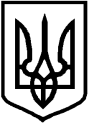 Виконавчий комітет                                     Фінансове управління    Хустської міської ради                                 Хустської міської ради        РОЗПОРЯДЖЕННЯ № 3/02-05                      Наказ №4 від 10.01.2017 рокувід 10.01.2017 рокуПро затвердження паспортівбюджетних програм на 2017 ріквиконавчому комітету Хустськоїміської ради.   	Відповідно до Рішення сесії Хустської міської ради від 22.12.2016 року № 469 «Про бюджет м.Хуст на 2017 рік», наказу Міністерства фінансів України «Про деякі питання запровадження програмно-цільового методу складання та виконання місцевих бюджетів» від 26 серпня 2014 року № 836, зареєстрованого в Міністерстві юстиції України  10 вересня 2014р. за № 1103/25880:1.Затвердити паспорти бюджетних програм міського бюджету на 2017 рік за наступними КПКВК: 0310170  «Організаційне,інформаційно-аналітичне та матеріально-технічне забезпечення діяльності обласної ради, районної ради,районної у місті ради у разі її створення) міської, селищної,сільської рад та їх виконавчих комітетів»;0313131 «Центр соціальних служб для сім»ї, дітей та молоді»;0313202 «Надання фінансової підтримки громадським організаціям інвалідів і ветеранів,діяльність яких має соціальну спроможність»;0313400  «Інші видатки на соціальний захист населення»;0316052 «Забезпечення функціонування водопровідно-каналізаційного господарства»;0316060   «Благоустрій міст,сіл,селищ»;0316130 «Забезпечення функціонування комбінатів комунальних підприємств, районних виробничих об»єднань та інших підприємств, установ та організацій житлово-комунального господарства»;0316310 «Реалізація заходів щодо інвестиційного розвитку території»;0316400 «Попередження аварій та запобігання катастрофам у житлово-комунальному господарстві та інших аварійних об»єктах  комунальної власності»;0316650 «Утримання та розвиток інфраструктури доріг»;0317450 «Сприяння розвитку малого та середнього підприємництва;0318600 «Інші видатки»;0319140 «Інша діяльність у сфері охорони навколишнього середовища»2.Відповідним структурним підрозділам Виконавчого комітету Хустської міської ради згідно з додатком, своєчасно вносити зміни до паспортів бюджетних програм  відповідно до діючого законодавства, складати звіти про виконання паспортів бюджетних програм та надавати до відділу бухгалтерського обліку та звітності виконавчого комітету для узагальнення і подання їх фінансовому управлінню Хустської міської ради у терміни, визначені для фінансової звітності.3.Координацію щодо виконання даного розпорядження покласти на відділ бухгалтерського обліку та звітності (Феоктістову С.І.), контроль - на першого заступника міського голови  Фетько І.М. В.о.міського голови                                      Начальник фінансового управління                             І.М.Фетько                                                                 М.Г.Глеба                            Відповідає вимогам чинного законодавства:Начальник відділу з питань ЮПЗДР      _____________             Н.Гуменюк                                                                               (підпис)Завідувач  відділу бухгалтерського обліку та звітності –головний бухгалтер    ___________          С.Феоктістова                                                                                                                                                                                            (підпис)Ознайомлено:Кадар Н.В.Бойко О.В.Удут С.К.Гелеван В.І.Бисага С.В.Орос В.В.